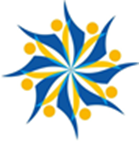 СМІДИНСЬКА СІЛЬСЬКА РАДАВИКОНАВЧИЙ КОМІТЕТСМІДИНСЬКА СІЛЬСЬКА РАДАВИКОНАВЧИЙ КОМІТЕТІнформаційна карткаОформлення та видача паспорта громадянина України з безконтактним електронним носієм вперше після досягнення 14-річного вікуІК-02-1100023009281.Орган, що надає послугуКовельський відділ Управління Державної міграційної служби України у Волинській області2.Місце подання документів та отримання результату послуги1.	Відділ Центру надання адміністративних послух (Центр Дія) Смідинської сільської радис. Смідин, вул. Незалежності, 25, тел. (063) 4322667http://smidynotg.gov.ua/tsnap-tsentr-diya/   	e-mail: cnap@smidynotg.gov.ua Понеділок- п’ятниця:  09.00 – 16.003.Перелік документів, необхідних для надання послуги та вимоги до них 1.Заява-анкета за зразком, затвердженим наказом Міністерства внутрішніх справ України від 26.11.2014 №1279 (формується та роздруковується із застосуванням засобів Єдиного державного демографічного реєстру адміністратором центру надання адміністративних послуг).2.Свідоцтво про народження або документ, що підтверджує факт народження, виданий компетентними органами іноземної держави.3.Оригінали документів, що підтверджують громадянство та посвідчують особу батьків або одного з них, які на момент народження особи перебували у громадянстві України (для підтвердження факту належності особи до громадянства України). 4.Довідка про реєстрацію особи громадянином України – у разі, коли батьки чи один із батьків такої особи на момент її народження були іноземцями або особами без громадянства, або у разі набуття особою громадянства України на території України.5.Посвідчення про взяття на облік бездомної особи (для бездомних осіб).6.Документ, що засвідчує реєстрацію в Державному реєстрі фізичних осіб - платників податків з даними про реєстраційний номер облікової картки платника податків, або повідомлення про відмову від його прийняття.Особа віком від 14 до 18 років, яка має зареєстроване місце проживання та яка не зареєстрована в Державному реєстрі фізичних осіб - платників податків, під час оформлення паспорта вперше може за її бажанням одночасно зареєструватися в Державному реєстрі фізичних осіб - платників податків з подальшим відображенням інформації про РНОКПП у паспорті.7.Документи, що підтверджують відомості для внесення додаткової змінної інформації до безконтактного електронного носія, що міститься у паспорті: - про місце проживання – довідка / витяг про реєстрацію місця проживання особи (встановленого зразка), - про зміну імені - свідоцтво про зміну імені, або виданий компетентними органами іноземної держави документ, який згідно з її національним законодавством підтверджує відповідний факт (за умови зміни прізвища, імені або по батькові).         Внесення до заяви-анкети та у подальшому у паспорт написання складових імені «прізвища» та «імені» здійснюється українською мовою та латинськими літерами відповідно до Таблиці транслітерації українського алфавіту латиницею, затвердженою постановою Кабінету Міністрів України від 27.01.2010 №55.        За необхідності написання прізвища або/та ім’я латинськими літерами відповідно до написання у раніше виданих на ім’я особи документах, подається письмова заява (довільної форми) та документ, що підтверджує зазначений факт, а саме: - паспорт громадянина України, паспорт громадянина України для виїзду за кордон, проїзний документ дитини; - документ, що підтверджує факт народження, зміни імені, виданого компетентним органом іноземної держави та легалізованого в установленому порядку; - раніше видані паспорта на ім’я дитини/батьків (або одного з них)/одного з подружжя, у тому числі в паспортах для виїзду за кордон, виданих іноземними державами, якщо дитина/батьки/один з подружжя є іноземцями.        Видані компетентними органами іноземної держави документи засвідчуються в установленому законодавством порядку, якщо інше не передбачено міжнародними договорами України. Такі документи подаються з перекладом на українську мову, засвідченим нотаріально.        Оригінали документів (крім довідки про реєстрацію особи громадянином України) повертаються особі або її законному представнику  після оформлення заяви-анкети.4. Оплата Безоплатно.5.Результат послуги1.Видача паспорта громадянина України2.Письмова відмова від його оформлення.6. Термін виконанняНе пізніше ніж через 20 робочих днів з дня оформлення заяви-анкети для його отримання.7.Спосіб отримання відповіді (результату)Після отримання sms-повідомлення на залишений контактний номер телефону: - особисто, в тому числі законний представник/ уповноважена особа (у разі подання заяви-анкети законним представником/ уповноваженою особою) з документом, що посвідчує особу та підтверджує громадянство, або документом, що посвідчує особу та підтверджує спеціальний статус. 8.Законодавчо-нормативна основа1.Закон України «Про Єдиний державний демографічний реєстр та документи, що підтверджують громадянство України, посвідчують особу чи її спеціальний статус».2.Закон України «Про громадянство України».3.Закон України «Про свободу пересування та вільний вибір місця проживання в Україні».4.Закон України «Про надання публічних (електронних публічних) послуг щодо декларування та реєстрації місця проживання в Україні».5.Положення про паспорт громадянина України, затвердженого Постановою Верховної Ради України «Про затвердження положень про паспорт громадянина України та про паспорт громадянина України для виїзду за кордон» від 26.06.1992 №2503-ХІІ.6.Постанова Кабінету Міністрів України від 25.03.2015 №302 «Про затвердження зразка бланка, технічного опису та Порядку оформлення, видачі, обміну, пересилання, вилучення, повернення державі, визнання недійсним та знищення паспорта громадянина України» (в редакції постанови Кабінету Міністрів України від 26.10.2016 №745).7.Постанова Кабінету Міністрів України від 02.11.2016 №770 «Деякі питання надання адміністративних послуг у сфері міграції» (в редакції постанови Кабінету Міністрів України від 24.04.2019 №371). 8.Постанова Кабінету Міністрів України від 07.02.2022 №265 «Деякі питання декларування і реєстрації місця проживання та ведення реєстрів територіальних громад».9.Постанова Кабінету Міністрів України від 26.11.2014 №669 «Про затвердження Порядку отримання, вилучення з Єдиного державного демографічного реєстру та знищення відцифрованих відбитків пальців рук особи».10.Постанова Кабінету Міністрів України від 27.01.2010 №55 «Про впорядкування транслітерації українського алфавіту латиницею».11.Постанова Кабінету Міністрів України від 03.10.2018 №795 «Про внесення змін до постанови Кабінету Міністрів України від 25 березня 2015 р. № 302».12.Постанова Кабінету Міністрів України від 21.10.2022 №1202 «Деякі питання реалізації актів законодавства у сфері міграції в умовах воєнного стану».13.Постанова Кабінету Міністрів України від 07.05.2022 №541 «Про реалізацію експериментального проекту щодо одночасного оформлення (у тому числі замість втраченого або викраденого), обміну паспорта громадянина України та паспорта громадянина України для виїзду за кордон».14.Постанова Кабінету Міністрів України від 28.10.2022 №1220 «Про внесення змін до деяких постанов Кабінету Міністрів України щодо оформлення документів, що посвідчують особу та підтверджують громадянство України».15.Наказ Міністерства внутрішніх справ України від 26.11.2014 №1279 «Про затвердження зразка заяви-анкети для внесення інформації до Єдиного державного демографічного реєстру».16.Наказ Міністерства внутрішніх справ України від 25.12.2015 №1633 «Про затвердження зразків документів, необхідних для оформлення, обміну, вилучення, тимчасового затримання паспорта громадянина України, та журналів їх обліку». 17.Наказ Державної міграційної служби України від 03.11.2016 №280 «Про затвердження класифікаторів адміністративних послуг, продукції і документів, що використовуються для оформлення адміністративних послуг, адміністративного збору, що включає вартість адміністративної послуги, вартість бланка документа та його персоналізацію».18.Наказ Державної міграційної служби України від 27.10.2022 №208 «Про внесення змін до класифікатора бланків документів (персоналізованих) та класифікатора адміністративного збору, що включає вартість адміністративної послуги та вартість бланка документа (персоналізованого)».